NORTH NORFOLK DISTRICT COUNCIL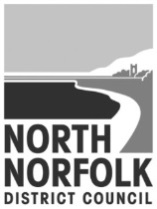 HOLT ROAD  CROMER  NORFOLK  NR27 9ENTelephone 01263 516071www.northnorfolk.orgNational Non-Domestic RatesDiscretionary Rate Relief for Rural Properties not entitled to Mandatory ReliefPlease complete in black ink and return to address aboveAll Sections to be Completed by all Applicants16.  We are unable to process an application for Discretionary Relief without this Supporting documentation.Copy of the organisation’s memorandum and articles of association (If it doesn’t have these, please provide any other documents which give details of the rules and constitution)Copies of the Organisation’s audited accounts for the latest financial year at the application date.Copies of any leaflets produced and distributed by the organisation about its activities.A copy of any membership application form in use together with membership fees charged over the last 3 year period and any conditions which are issued to applicants before joining.Any further information which may be considered helpful for North Norfolk District Council to determine discretionary relief. Including how the organisation benefits the residents of North Norfolk.The Council’s current policy for granting this type of relief can be viewed at:www.north-norfolk.gov.uk/files/Discretionary_Rate_Relief_Policy_Guidelines.pdf17. State Aid: Explanatory Notes State Aid refers to financial support from a public or publicly-funded body given to organisations, which has the potential to distort competition and affect trade between member states of the European Union. Providing discretionary relief such as Retail Relief to ratepayers might, depending on the circumstances, amount to State Aid. State Aid is generally prohibited by European Community rules. However, there are exceptions to this. Some financial aid is allowed under the ‘de minimis’ rules, if the total amount of funding received by an organisation does not exceed a prescribed limit. Currently, funding over a three year period must not cumulatively exceed €200,000 (including the current and two previous financial years).Government will not fund any relief that would lead to the de minimis limit being exceeded with respect to any ratepayer. In cases where the limit would be exceeded, reliefs will not be granted or only granted up to the de minimis limit.‘DE MINIMIS’ DECLARATION This award shall comply with the EU law on State Aid on the basis that, including this award, (organisation name)                                                  shall not receive more than €200,000 in total of De Minimis aid within the current financial year or the previous two financial years.The De Minimis Regulations 1407/2013 (as published in the Official Journal of the European Union L352 24.12.2013) can be downloaded at:http://eur-lex.europa.eu/LexUriServ/LexUriServ.do?uri=OJ:L:2013:352:0001:0008:EN:PDF. Please list all previously received De Minimis aid below, including the total amount of this and any other Retail Relief you are being granted (please use additional paper if required). Signed ………………………………  Name (in capitals)…………………...Capacity in which signed……………………………………………………………..Telephone Number……………………………………………………………………Email Address…………………………………………………………………………Fax Number……………………………………………………………………………I believe that the information given on this form is correct.I understand that the Non Domestic Rates department in order to protect the public funds that they handle may use the information provided on this form to prevent and detect fraud.The Revenues Division may also share this information for the same purpose with other organisations which handle public funds.Signed……………………………………………Date………………………..Please print name……………………………………………………………...Telephone Number………………………………………………….Email Address……………………………………………………….Account Ref: Address of property for which relief is being claimedName of ratepayerName and address of the owner of the property for which relief is being claimedTelephone number and email address to enable us to contact you if further information to assist your claim is requiredName and address to be used for correspondence regarding this application. (Please notify us of changes e.g. after an AGM)Please state what the premises are used forIs this the only business of the above nature within your rural settlement the appropriate box   Yes           NoPlease list details of the type of goods sold from the premisesDo you operate a delivery service if appropriate to local residents the appropriate box   Yes           NoHow many employees do you haveAre any of your employees from you local rural settlement the appropriate box   Yes           NoIf Yes, please state how manyRoughly what proportion of your total business outgoings are your Business RatesWhat are your usual opening hoursPlease write briefly in your own words why you believe your business is of benefit to the local community. (Please use a separate sheet of paper if required)What would happen to the village service if you closedNotes :-		Bodies entitled to Discretionary Relief of RatesUnder the provision of the Local Government Finance Act 1988, discretionary relief can be granted in the following case:Where the ratepayer is a charity and the hereditament is wholly or mainly used for charitable purposes;Where the property is wholly or partly occupied for the purpose of one or more institutions or other organisations none of which is established or conducted for the profit and each of whose main objects are charitable or otherwise philanthropic or religious or concerned with education, social welfare, science, literature or the fine arts;Where the property is wholly or mainly used for the purposes of recreation, and all or part of it is occupied for the purposes of a club, society or other organisations not established or conducted for profit.Have you received any other De Minimis State Aid (including Retail Relief) on the property other than the one stated above the appropriate box   Yes           (please complete the De Minimis                                                        declaration below and sign this form)                                       No            (you do not need to complete the                                                         De Minimis declaration but must sign this                                                        Form)Amount of De Minimis aidDate of aidOrganisation providing aidNature of aidDeclaration